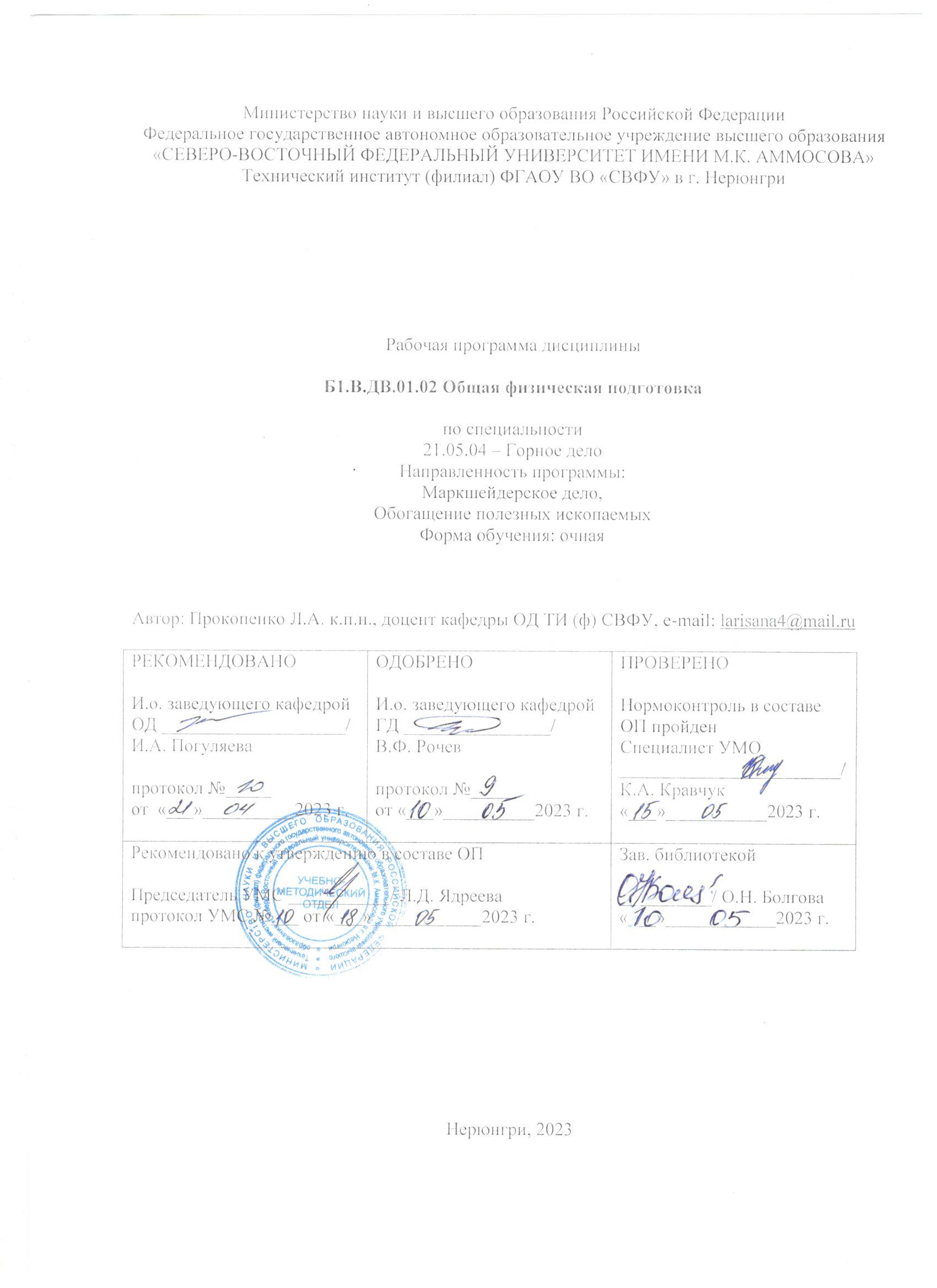 1. АННОТАЦИЯк рабочей программе дисциплиныБ1.В.ДВ.01.02 Общая физическая подготовка Трудоемкость 328 ч.1.1. Цель освоения и краткое содержание дисциплиныЦель освоения дисциплины – формирование физической культуры личности и способности направленного использования разнообразных средств физической культуры, спорта и туризма для сохранения и укрепления здоровья, психофизической подготовки и самоподготовки  к будущей жизни и профессиональной деятельности.Краткое содержание дисциплины: комплексы упражнений различной направленности (составление, выполнение, проведение), техника выполнения и тактические действия физических упражнений по виду спорта или системе физических упражнений, общефизическая и специальная физическая подготовка, правила соревнований, организация и судейство соревнований в учебной группе, участие в соревнованиях института.1.2. Перечень планируемых результатов обучения по дисциплине, соотнесенных с планируемыми результатами освоения образовательной программы1.3. Место дисциплины в структуре образовательной программы1.4. Язык преподавания: русский.2. Объем дисциплины в зачетных единицах с указанием количества академических часов, выделенных на контактную работу обучающихся с преподавателем (по видам учебных занятий) и на самостоятельную работу обучающихсяВыписка из учебного плана: для группы С-МД-23, С-ОПИ-233. Содержание дисциплины, структурированное по темам с указанием отведенного на них количества академических часов и видов учебных занятий3.1. Распределение часов по разделам и видам учебных занятий3.2. Содержание тем программы дисциплины Настольный теннис Тема 1. Обучение технике основных упражнений настольного тенниса: удержанию ракетки, передвижениям, жонглированию тыльной и ладонной сторонами ракетки, длинным и коротким подачам в заданные зоны, контрударам накатом справа и слева по диагонали с подачи партнера, контрударам подрезкой справа и слева по диагонали с подачи партнера (2 семестр).Обучение технике основных упражнений настольного тенниса: жонглированию тыльной и ладонной сторонами ракетки поочередно, длинным подачам, ударам и контрударам накатом справа, то же слева в паре, ударам и контрударам подрезкой справа в паре (3 семестр).Обучение технике основных упражнений настольного тенниса: жонглированию тыльной и ладонной сторонами ракетки поочередно, подачам в заданную зону диаметром 50 см, ударам и контрударам накатом справа и слева в середину стола в игре с партнером, направляющим мяч в углы стола (треугольник), ударам и контрударам подрезкой слева по диагонали в паре. Обучение правилам соревнований: определения, подача, возврат, порядок игры, переигровка, очко, партия, встреча  (4 семестр).Обучение технике основных упражнений настольного тенниса: набиванию мяча ракеткой: ладонная сторона – ребро ракетки в чередовании, подачам (справа, слева) в заданную зону диаметром 40 см, ударам и контрударам накатом справа и слева в середину стола в игре с партнером, направляющим мяч в углы стола (треугольник), то же подрезкой (треугольник). Участие в судействе соревнований в группе и институте, участие в соревнованиях в институте (5 семестр).Обучение технике основных упражнений настольного тенниса: набиванию мяча ракеткой: ладонная сторона – ребро ракетки – тыльная сторона – ребро ракетки, подачам (справа или слева) в заданную зону диаметром 30 см, ударам и контрударам накатом справа и слева по прямой и диагонали (восьмерка), ударам и контрударам подоезкой справа и слева в середину стола в игре с партнером, направляющим мяч в углы стола (треугольник). Участие в соревнованиях и судество игр в группе (6 семестр).ВолейболТема 1. Обучение технике волейбола: верхней и нижней передачам; приемама мяча; подачам  снизу, сбоку,  сверху; нападающему удару, блокированию (2 семестр).Обучение технике волейбола: верхней и нижней передачам в различных зонах и по заданию, в парах, в тройках; прямой верхней подачи, приему подач снизу и сверху с дальнейшей передачей по зонам. Розыгрыш мяча после приема с нападающим ударом. Учебные игры. Судейство игр (3 семестр). Обучение технике волейбола: нападающий удар, верхняя передача в парах с нападающим ударом, имитация блокирования. Закрепление прямой верхней подачи. Разучиванием тактических командных действий. Учебные игры. Судейство игр (4 семестр).Закрепление  техники упражнений волейбола: верхней и нижней передач;  подач  сверху; приемов  подач (5 семестр). Закрепление техники упражнений волейбола: подач, приемов, нападающего  удара, блокирования. Закрепление тактических командных действий в защите и нападении (6 семестр).Тема 2. Общефизическая подготовка с использованием беговых и прыжковых упражнений, упражнений на гибкость, силу, ловкость, развитие специальных физических качеств (2-6 семестры).3.3. Формы и методы проведения занятий, применяемые учебные технологии	Основная форма – учебно-тренировочные занятия.		В образовательном процессе используется личностно-ориентированная технология организации двигательной деятельности.4. Перечень учебно-методического обеспечения для самостоятельной работы обучающихся по дисциплинеВ соответствии с учебным планом, по данной дисциплине СРС не предусмотрена.5. Методические указания для обучающихся по освоению дисциплиныМетодические указания для помощи обучающимся в успешном освоении дисциплины в соответствии с запланированными видами учебной работы обучающихся:размещены в СДО Moodle: http://moodle.nfygu.ru/course/view.php?id=4628 Рейтинговый регламент по дисциплине:* Обязательно участие во внутригрупповых соревнованиях. Студенты, принимающие участие в соревнованиях городского, регионального, всероссийского и более высоких уровней, премируются дополнительными (бонусными) баллами при условии набора не более 100 баллов за семестр в целом.6. Фонд оценочных средств для проведения промежуточной аттестации обучающихся по дисциплине6.1. Показатели, критерии и шкала оценивания6.2. Типовые контрольные задания для промежуточной аттестацииВ каждом семестре для контроля студент должен выполнить 5 контрольных упражнений спортивно-технической подготовки и 5 контрольных упражнений общефизической подготовки, обязательными являются участие в соревнованиях на уровне группы и посещаемость занятий. Критериями оценки являются: активность на занятиях; качественный показатель (техника) выполнения упражнения; количественный результат выполнения упражнения; положительная динамика результатов выполнения упражнений. 6.2.1. Контроль спортивно-технической подготовленностиНастольный теннисКонтрольные упражнения по настольному теннису включают 5 упражнений: технические элементы игры, участие в соревнованиях и практика судейства в группе.Критерии оценки:- количественный показатель выполнения упражнения;- качественный показатель (техника) выполнения упражнения: работа ног, рук, туловища, точность.ВолейболКонтрольные упражнения по волейболу включают 5 упражнений: технические элементы игры и практику судейства в группе.Критерии оценки:- количественный показатель выполнения упражнения;- качественный показатель (техника) выполнения упражнения: работа ног, рук, туловища, точность.6.2.2. Контроль общефизической подготовленностиСтуденты выполняют контрольные тесты ОФП - 5 контрольных упражнений, определяющих уровень развития физических качеств: быстроты, ловкости, выносливости, силы и гибкости. Тесты включают обязательные испытания (4 теста), имеющие альтернативу в зависимости от погодных условий и предпочтений студентов, а также испытания по выбору (1 тест).Критерии оценки:- количественный показатель выполнения упражнения;- качественный показатель (техника) выполнения упражнения: работа ног, рук, туловища;- положительная динамика выполнения упражнений по годам обучения.Контрольные  тесты  общефизической  подготовки для всех видов спортаВиды испытаний (тесты) и нормативы ОФП с учетом нормативов комплекса ГТО VII-X ступеней (возрастных группы от 18-19, 20-14, 25-29, 30-34 лет)М У Ж Ч И Н ЫЖ Е Н Щ И Н Ы6.2.3. Участие в спортивных соревнованиях: - 5 баллов - во внутриинститутских; - 10 баллов – в районных; - 15 баллов –  в республиканских, - баллы республиканских соревнований удваиваются при участии во всероссийских и международных соревнованиях.6.2.4. Посещаемость занятийКритерии оценки: 30 баллов – посещение 70% занятий и более. На контрольные занятия могут быть допущены студенты, посетившие не менее 70% занятий. Не допускаются студенты, имеющие пропуски занятий без уважительных причин. В соответствии с утвержденным учебным планом по дисциплине «Элективные дисциплины по физической культуре и спорту» предусмотрены практические занятия (ПЗ):  2 семестр – 32 ПЗ. Минимальное количество посещений – 22 ПЗ. За посещение 1 занятия обучающийся набирает 1,35 балла.3 семестр – 36 ПЗ. Минимальное количество посещений – 25 ПЗ. За посещение 1 занятия обучающийся набирает 1,2 балл.4 семестр – 34 ПЗ. Минимальное количество посещений – 24 ПЗ. За посещение 1 занятия обучающийся набирает 1,25 балл.5 семестр – 36 ПЗ. Минимальное количество посещений – 25 ПЗ. За посещение 1 занятия обучающийся набирает 1,2 балл.6 семестр – 28 ПЗ. Минимальное количество посещений – 20 ПЗ. За посещение 1 занятия обучающийся набирает 1,5 балла.6.2.5. Альтернативные формы работы для студентов, пропустивших более 50% занятий по медицинским показаниям.Студенты, пропустившие более 50% занятий по медицинским показаниям, имеют возможность получить баллы за альтернативные формы работы: реферат и его защита с презентацией, участие в научных мероприятиях по профилю дисциплины. Реферат выполняется в объеме до 10-15 страниц печатного текста. При оценке учитывается содержание работы, а также умение студента излагать и обобщать свои мысли, аргументировано отвечать на вопросы.Тема реферата выбирается совместно с преподавателем, возможно предложение интересующей студента темы.Примерные темы рефератов:Закаливание солнцем и его значение для организма.Закаливание воздухом и его значение для организма.Закаливание водой и его значение для организма.Использование на занятиях элементов оздоровительной системы «Йога».Использование на занятиях элементов оздоровительной системы «Пилатес».Использование на занятиях элементов оздоровительной системы «Силовой тренинг».Совершенствование отдельных физических качеств.Совершенствование отдельных физических качеств с учетом имеющихся отклонений в состоянии здоровья.Индивидуальная оздоровительная программа.Индивидуальная оздоровительная программа с учетом имеющихся отклонений в состоянии здоровья.Производственная гимнастика с учетом будущей профессиональной деятельности.Критерии оценки:60 баллов («зачтено») – работа соответствует всем требованиям написания и защиты реферата с презентацией.1. Критерии оценки реферата: - правильное оформление реферата,- соответствие содержания реферата заявленной теме,- раскрываются основные аспекты проблемы, - содержит изложение мнения авторов и собственные суждения,- методически грамотный подбор упражнений, мероприятий в приложениях,- логичность сделанных выводов в соответствии с поставленными задачами. Если реферат соответствует перечисленным критериям, то преподаватель дает допуск к его защите. В случае несоответствия критериям или недостаточно полноты содержания реферат отдается на доработку.2. Критерии защиты реферата с презентацией:- студент отвечает четко и всесторонне, раскрывает основные аспекты проблемы, умеет оценивать факты, самостоятельно рассуждает, обосновывает выводы и разъясняет их в логической последовательности. Не оценивается – работа требует исправлений, доработок.6.3. Методические материалы, определяющие процедуры оценивания7. Перечень основной и дополнительной учебной литературы, необходимой для освоения дисциплины8. Перечень ресурсов информационно-телекоммуникационной сети «Интернет» (далее сеть-Интернет), необходимых для освоения дисциплиныЭлектронная информационно-образовательная среда «Moodle»: Маркшейдерское дело http://moodle.nfygu.ru/course/view.php?id=13606Обогащение полезных ископаемых http://moodle.nfygu.ru/course/view.php?id=136909. Описание материально-технической базы, необходимой для осуществления образовательного процесса по дисциплине10. Перечень информационных технологий, используемых при осуществлении образовательного процесса по дисциплине, включая перечень программного обеспечения и информационных справочных систем 10.1. Перечень информационных технологий, используемых при осуществлении образовательного процесса по дисциплинеПри осуществлении образовательного процесса по дисциплине используются материалы, размещенные в СДО Moodle. 10.2. Перечень программного обеспеченияНе используется.10.3. Перечень информационных справочных системНе используются.ЛИСТ АКТУАЛИЗАЦИИ РАБОЧЕЙ ПРОГРАММЫ ДИСЦИПЛИНЫБ1.В.ДВ.01.02 Общая физическая подготовкаВ таблице указывается только характер изменений (например, изменение темы, списка источников по теме или темам, средств промежуточного контроля) с указанием пунктов рабочей программы. Само содержание изменений оформляется приложением по сквозной нумерации.Наименование категории (группы) компетенцийПланируемые результаты освоения программы (код и содержание компетенции)Индикаторы достижения компетенцийПланируемые результаты обучения по дисциплинеОценочные средстваУниверсальные компетенцииУК-7: Способен поддерживать должный уровень физической подготовленности для обеспечения полноценной социальной и профессиональной деятельностиОбосновывает выбор здоровьесберегающей технологии для поддержания здорового образа жизни с учетом физиологических особенностей организма и условий реализации профессиональной деятельности (УК-7.1.);планирует свое рабочее и свободное время для оптимального сочетания физической и умственной нагрузки и обеспечения работоспособности (УК-7.2.);соблюдает и пропагандирует нормы здорового образа жизни в различных жизненных ситуациях и в профессиональной деятельности (УК 7.3.); устанавливает соответствие выбранных средств и методов укрепления здоровья, физического самосовершенствования показателям уровня физической подготовленности (УК 7.4.); определяет готовность к выполнению нормативных требований Всероссийского физкультурно-спортивного комплекса ГТО (УК 7.5.)Знать: основные термины и понятия ФКиС и ЗОЖ; основы техники выполнения упражнений по осваиваемым видам спорта; средства и методы развития основных физических качеств; правила соревнований; требования и  нормативы Всероссийского физкультурно-спортивного комплекса ГТО; уметь: составлять и проводить комплексы физических упражнений с различной направленностью; проводить самостоятельные занятия физическими упражнениями с общей развивающей, профессионально-прикладной и оздоровительно-корригирующей направленностью; применять современные здоровьесберегающие технологии для поддержания здорового образа жизни; применять правила соревнований в учебной группе;владеть методами и средствами самосовершенствования по: развитию основных физических качеств, поддержанию должного уровня физической подготовленности; укреплению здоровья, оптимизации работоспособности; проведению самоконтроля состояния здоровья и физического развития;владеть практическими навыками: правильной техники выполнения упражнений, тактических действий, судейства в осваиваемом виде спорта или системе физических упражнений; системой практических умений и навыков, обеспечивающих сохранение и укрепление здоровья, психическое благополучие.Контрольные нормативы ОФП и СТП, участие в соревнованиях, контроль посещаемостиИндексНаименование дисциплины Семестр изученияИндексы и наименования учебных дисциплин (модулей), практикИндексы и наименования учебных дисциплин (модулей), практикИндексНаименование дисциплины Семестр изученияна которые опирается содержание данной дисциплины (модуля)для которых содержание данной дисциплины (модуля) выступает опоройБ1.В.ДВ.01.02Общая физическая подготовка2-6знания, умения и компетенции, полученные обучающимися в среднем общеобразовательном учебном заведении;Б1.О.05 Физическая культура и спортБ1.О.04.01 Безопасность жизнедеятельности.Б3.01(Д) Выполнение, подготовка к процедуре защиты и защита выпускной квалификационной работыКод и название дисциплины по учебному плануБ1.В.ДВ.01.02 Общая физическая подготовкаБ1.В.ДВ.01.02 Общая физическая подготовкаКурс изучения1-31-3Семестр(ы) изучения2-62-6Форма промежуточной аттестации (зачет/экзамен)зачетзачетТрудоемкость (в ЗЕТ)––Трудоемкость (в часах) (сумма строк №1,2,3), в т.ч.:328328№ 1. Контактная работа обучающихся с преподавателем (КР), в часах:Объем аудиторной работы,в часахВ т.ч. с применением ДОТ или ЭО, в часахОбъем работы (в часах) (1.1.+1.2.+1.3.):64/140/124-1.1. Занятия лекционного типа (лекции)--1.2. Занятия семинарского типа, всего, в т.ч.:64/140/124-- семинары (практические занятия, коллоквиумы и т.п.)64/140/1241 курс – 0+642 курс – 72+683 курс – 72+52-1.3. КСР (контроль самостоятельной работы, консультации)--№ 2. Самостоятельная работа обучающихся (СРС) (в часах)--№3. Количество часов на экзамен (при наличии экзамена в учебном плане)--РазделВсего часовКонтактная работа, в часахКонтактная работа, в часахКонтактная работа, в часахКонтактная работа, в часахКонтактная работа, в часахЧасы СРСРазделВсего часовЛекциииз них с применением  ЭО и ДОТСеминары  (практические занятия, коллоквиумы)из них с применением  ЭО и ДОТКСР (консультации)Спортивно-техническая подготовка (тема 1)40--40---Общефизическая  подготовка, развитие физических качеств (тема 2)24--24---Всего за 2 семестр64--64---Всего часов за 1 курс64--64---Спортивно-техническая подготовка (тема 1)42--42---Общефизическая  подготовка, развитие физических качеств (тема 2)30--30---Всего за 3 семестр72--72---Спортивно-техническая подготовка (тема 1)42--42---Общефизическая  подготовка, развитие физических качеств (тема 2)26--26---Всего за 4 семестр68--68---Всего часов за 2 курс140--140---Спортивно-техническая подготовка (тема 1)42--42---Общефизическая  подготовка, развитие физических качеств (тема 2)30--30---Всего за 5 семестр72--72---Спортивно-техническая подготовка (тема 1)32--32---Общефизическая  подготовка, развитие физических качеств (тема 2)20--20---Всего за 6 семестр52--52---Всего часов за 3 курс124--124---Всего часов328--328---Вид учебных занятийОрганизация деятельности студентовПрактические занятияПроработка рабочей программы, уделяя особое внимание целям и задачам, структуре и содержанию дисциплины. Работа в спортивных залах над техникой выполнения упражнений по видам спорта, подвижные и спортивные игры, подготовка к контрольным нормативам СТП и ОФП и их выполнение, просмотр рекомендуемой литературы, освоение правил соревнований. Регулярное посещение занятий. Строго соблюдать технику безопасности на практических занятиях.Реферат*Тема выбирается совместно с преподавателем, возможно предложение интересующей студента темы. Стандартный объем реферата не менее 15–20 страниц печатного текста. Текст реферата должен соответствовать названию темы, раскрывать основные аспекты проблемы, содержать изложение мнения авторов и своего суждения. Реферат должен иметь список используемой литературы не менее 3 источников.№Вид выполняемой учебной работы (контролирующие материалы)Количество баллов (min)Количество баллов (max)№Испытания (проводятся в контактной форме)Количество баллов (min)Количество баллов (max)1Упражнения спортивно-технической подготовки5 х 3б = 15 б.5 х 5б = 25 б.2Упражнения общефизической подготовки5 х 2б = 10 б.5 х 5б = 25 б.3Участие в спортивных соревнованиях*- внутригрупповых, институтских – 5 б.- городских, региональных – 10 б.- всероссийских и выше – 15 б.5 б.20 б.4Посещаемость занятий (не менее 70% учебных занятий)30 б.30 б.Количество баллов для получения зачета (min-max)60 б.100 б.Коды оцениваемых компетенцийИндикаторы достижения компетенцийПоказатель оценивания (по п.1.2. РПД)Шкалы оценивания уровня сформированности компетенций/элементов компетенцийШкалы оценивания уровня сформированности компетенций/элементов компетенцийШкалы оценивания уровня сформированности компетенций/элементов компетенцийКоды оцениваемых компетенцийИндикаторы достижения компетенцийПоказатель оценивания (по п.1.2. РПД)Уровни освоенияКритерии оценивания (дескрипторы)ОценкаУК-7Обосновывает выбор здоровьесберегающей технологии для поддержания здорового образа жизни с учетом физиологических особенностей организма и условий реализации профессиональной деятельности (УК-7.1.);планирует свое рабочее и свободное время для оптимального сочетания физической и умственной нагрузки и обеспечения работоспособности (УК-7.2.);соблюдает и пропагандирует нормы здорового образа жизни в различных жизненных ситуациях и в профессиональной деятельности (УК 7.3.); устанавливает соответствие выбранных средств и методов укрепления здоровья, физического самосовершенствования показателям уровня физической подготовленности (УК 7.4.); определяет готовность к выполнению нормативных требований Всероссийского физкультурно-спортивного комплекса ГТО (УК 7.5.)Знать: основные термины и понятия ФКиС и ЗОЖ; основы техники выполнения упражнений по осваиваемым видам спорта; средства и методы развития основных физических качеств; правила соревнований; требования и  нормативы Всероссийского физкультурно-спортивного комплекса ГТО; уметь: составлять и проводить комплексы физических упражнений с различной направленностью; проводить самостоятельные занятия физическими упражнениями с общей развивающей, профессионально-прикладной и оздоровительно-корригирующей направленностью; применять современные здоровьесберегающие технологии для поддержания здорового образа жизни; применять правила соревнований в учебной группе;владеть методами и средствами самосовершенствования по: развитию основных физических качеств, поддержанию должного уровня физической подготовленности; укреплению здоровья, оптимизации работоспособности; проведению самоконтроля состояния здоровья и физического развития;владеть практическими навыками: правильной техники выполнения упражнений, тактических действий, судейства в осваиваемом виде спорта или системе физических упражнений; системой практических умений и навыков, обеспечивающих сохранение и укрепление здоровья, психическое благополучие.ОсвоеноВыполняет технически правильно контрольные упражнения  спортивно-технической подготовки. Показывает положительную динамику показателей  при выполнении контрольных упражнений общефизической подготовки. Участвует во внутригрупповых соревнованиях. Посещает 70% занятий и более.По общей сумме баллов студент набрал 60 и более балловЗачтеноУК-7Обосновывает выбор здоровьесберегающей технологии для поддержания здорового образа жизни с учетом физиологических особенностей организма и условий реализации профессиональной деятельности (УК-7.1.);планирует свое рабочее и свободное время для оптимального сочетания физической и умственной нагрузки и обеспечения работоспособности (УК-7.2.);соблюдает и пропагандирует нормы здорового образа жизни в различных жизненных ситуациях и в профессиональной деятельности (УК 7.3.); устанавливает соответствие выбранных средств и методов укрепления здоровья, физического самосовершенствования показателям уровня физической подготовленности (УК 7.4.); определяет готовность к выполнению нормативных требований Всероссийского физкультурно-спортивного комплекса ГТО (УК 7.5.)Знать: основные термины и понятия ФКиС и ЗОЖ; основы техники выполнения упражнений по осваиваемым видам спорта; средства и методы развития основных физических качеств; правила соревнований; требования и  нормативы Всероссийского физкультурно-спортивного комплекса ГТО; уметь: составлять и проводить комплексы физических упражнений с различной направленностью; проводить самостоятельные занятия физическими упражнениями с общей развивающей, профессионально-прикладной и оздоровительно-корригирующей направленностью; применять современные здоровьесберегающие технологии для поддержания здорового образа жизни; применять правила соревнований в учебной группе;владеть методами и средствами самосовершенствования по: развитию основных физических качеств, поддержанию должного уровня физической подготовленности; укреплению здоровья, оптимизации работоспособности; проведению самоконтроля состояния здоровья и физического развития;владеть практическими навыками: правильной техники выполнения упражнений, тактических действий, судейства в осваиваемом виде спорта или системе физических упражнений; системой практических умений и навыков, обеспечивающих сохранение и укрепление здоровья, психическое благополучие.Не освоеноНе выполняет технически правильно контрольные упражнения  спортивно-технической подготовки. Показывает отрицательную динамику показателей при выполнении контрольных упражнений общефизической подготовки. Посещаемость менее 70%, пропуски занятий без уважительных причин. Не участвует в соревнованиях.По общей сумме баллов студент набрал менее 60 баллов.Не зачтено№№ п/пКонтрольные упражненияБаллыБаллыБаллыБаллыБаллыПервый год обучения33,544,55Весенний семестр1.Набивание мяча ладонной стороной ракетки не ниже уровня глаз (жонглирование), кол-во раз40424547502.Набивание мяча тыльной стороной ракетки не ниже уровня глаз (жонглирование), кол-во раз40424547503.Длинные и короткие подачи в заданные зоны, кол-во раз из 10 подач6789104.Контрудары накатом по диагонали с подачи партнера:- справа и слева, кол-во раз из 10 ударов с каждой стороны (берется средне арифметический результат, но не менее 5 ударов с каждой стороны)6789105.Контрудары подрезкой по диагонали с подачи партнера:- справа и слева, кол-во раз из 10 ударов с каждой стороны (берется средне арифметический результат, но не менее 5 ударов с каждой стороны)678910Второй год обучения33,544,55Осенний семестр1.Набивание мяча поочередно ладонной и тыльной стороной ракетки не ниже уровня глаз, кол-во раз50525557602.Длинные подачи с касанием мяча половины стола принимающего в зоне с отступом 20 см от дальнего края, кол-во раз из 10 подач6789103Удары и контрудары накатом справа в паре, кол-во раз из 20 ударов12141618204Удары и контрудары накатом слева в паре, кол-во раз из 20 ударов12141618205Удары и контрудары подрезкой справа в паре, кол-во раз из 20 ударов1214161820Весенний семестр1.Набивание мяча поочередно ладонной и тыльной стороной ракетки не ниже уровня глаз, кол-во раз55657075802.Подачи в заданную зону диаметром 50 см, кол-во раз из 10 подач6789103.Удары подающего вправо и влево в углы стола и контрудары принимающего накатом справа и слева в середину стола (треугольник), кол-во раз из 20 ударов 12141618204Удары и контрудары подрезкой справа в паре, кол-во раз из 20 ударов10-1213-1415-1617-1819-205Судейство соревнований в группе, освоение правил соревнований: определения, подача, возврат, порядок игры, переигровка, очко, партия, встреча 1-2 ошибки, действия неуверенные  -Небольшие неточности, действия правильные-Нет ошибок, действия правильныеТретий год обучения33,544,55Осенний семестр1.Набивание мяча ракеткой поочередно: ладонная сторона – ребро ракетки, кол-во раз10121314152.Подачи в заданную зону диаметром 40 см, кол-во раз из 10 подач6789103.Удары подающего вправо и влево в углы стола и контрудары принимающего накатом справа и слева в середину стола (треугольник), кол-во раз из 30 ударов20242628304.Удары подающего вправо и влево в углы стола и контрудары принимающего подрезкой справа и слева в середину стола (треугольник), кол-во раз из 20 ударов 12141618205Участие в соревнованиях в группе 7 место и ниже5-6 место 4 место3 место1-2 местоВесенний семестр1.Набивание мяча ракеткой поочередно: ладонная сторона – ребро ракетки – тыльная сторона – ребро ракетки, кол-во раз1516-171819202.Подачи в заданную зону диаметром 30 см, кол-во раз из 10 подач6789103.Уудары и контрудары накатом справа и слева по прямой и диагонали (восьмерка) в паре, кол-во раз из 30 ударов20242628304.Удары подающего вправо и влево в углы стола и контрудары принимающего подрезкой справа и слева в середину стола (треугольник), кол-во раз из 30 ударов 20242628305Участие в соревнованиях в группе7 место и ниже5-6 место 4 место3 место1-2 место№Контрольные упражненияБаллыБаллыБаллыПервый год обученияВесенний семестр3451Нижние передачи над собой с полным разгибанием ног (20 передач)средниеразной высотывысокие2Верхние передачи в тройке из зоны 6 в зоны 2-4 по кругу, без потери мяча2 круга3 круга4 круга3Верхняя передача в паре из зоны 2 в зону 4 через сетку с продвижением вдоль сетки вправо и влево (16 передач)2 потери мяча1 потеря мячаБез потерь4Нападающий удар с собственного подбрасывания с приземлением мяча в площадке противника (6 ударов)3455Верхняя прямая подача с приземлением мяча в площадке противника (6 попыток)345Второй год обученияОсенний семестр3451Верхние передачи над собой с полным разгибанием рук и ног в круге диаметром 3 м (20 передач)средниеразной высотывысокие2Нижние передачи в паре из зоны 2 в зону 4 через сетку (16 передач)2 потери мяча1 потеря мячаБез потерь3Нападающий удар в паре через зону 3 с приземлением мяча в площадке противника (6 ударов)4564Блокирование в зоне 2 (4) после нападающего удара партнера с собственного подбрасывания (6 попыток) 3455Верхняя прямая подача в зону 6 (6 попыток)456Весенний семестр3451Нижние передачи над собой с полным разгибанием ног в круге диаметром 3 м (20 передач)средниеразной высотывысокие2Верхние передачи из зоны 3 в зону 2, прием обратно и передача в зону 4 (в тройках)6-789-103Нижние приемы мяча от сетки с подъемами вверх (5 попыток)средниеразной высотывысокие4Прием подачи в зоне 6 с передачей мяча в зону 3 в тройках (6 попыток) 4565Правила соревнований (обязанности судей и их жесты)1-2 ошибкиНебольшие неточностиНет ошибокТретий год обученияОсенний семестр3451Чередование верхних и нижних передач мяча над собой с полным разгибанием ног (20 передач)средниеразной высотывысокие2Передача из зоны 3 в зону 2(4) для нападающего удара (6 попыток)4563Блокирование в зоне 2 (4) после нападающего удара противника (6 попыток) 3454Подача в прыжке с приземлением мяча в площадке противника (6 попыток)4565Участие в судействе игр в группестабильные действия, 1-3 ошибкистабильные действия, неточностистабильные действияВесенний семестр3451Прием мяча из зоны 3 и длинная передача мяча через сетку в площадку противника (6 передач)4562Нападающий удар из зоны 2(4) во вторую линию (6 ударов)4563Прием мяча с нападающего удара во второй линии (6 попыток)3454Блокирование в зоне 2 (4) после нападающего удара противника (6 попыток) 4565Участие в судействе игр в группе и в институтестабильные действия, 1-2 ошибкистабильные действия, неточночтистабильные действия№ п/пВиды испытаний(тесты) Виды испытаний(тесты) Оценка в баллахОценка в баллахОценка в баллахОценка в баллахОценка в баллахОценка в баллахОценка в баллахОценка в баллахОценка в баллахОценка в баллахОценка в баллахОценка в баллахОценка в баллахОценка в баллахОценка в баллахОценка в баллахОценка в баллахОценка в баллахОценка в баллах№ п/пВиды испытаний(тесты) Виды испытаний(тесты) Возрастная группа от 18 до 19 летВозрастная группа от 18 до 19 летВозрастная группа от 18 до 19 летВозрастная группа от 18 до 19 летВозрастная группа от 18 до 19 летВозрастная группа от 18 до 19 летВозрастная группа от 18 до 19 летВозрастная группа от 18 до 19 летВозрастная группа от 18 до 19 летВозрастная группа от 18 до 19 летВозрастная группа от 20 до 24 лет Возрастная группа от 20 до 24 лет Возрастная группа от 20 до 24 лет Возрастная группа от 20 до 24 лет Возрастная группа от 20 до 24 лет Возрастная группа от 20 до 24 лет Возрастная группа от 20 до 24 лет Возрастная группа от 20 до 24 лет Возрастная группа от 20 до 24 лет № п/пВиды испытаний(тесты) Виды испытаний(тесты) 11223Б/знак3Б/знак4С/знак4С/знак5З/знак5З/знак11223Б/знак3Б/знак4С/знак4С/знак5З/знак№ п/пВиды испытаний(тесты) Виды испытаний(тесты) НормативыНормативыНормативыНормативыНормативыНормативыНормативыНормативыНормативыНормативыНормативыНормативыНормативыНормативыНормативыНормативыНормативыНормативыНормативыОбязательные испытания (тесты)Обязательные испытания (тесты)Обязательные испытания (тесты)Обязательные испытания (тесты)Обязательные испытания (тесты)Обязательные испытания (тесты)Обязательные испытания (тесты)Обязательные испытания (тесты)Обязательные испытания (тесты)Обязательные испытания (тесты)Обязательные испытания (тесты)Обязательные испытания (тесты)Обязательные испытания (тесты)Обязательные испытания (тесты)Обязательные испытания (тесты)Обязательные испытания (тесты)Обязательные испытания (тесты)Обязательные испытания (тесты)Обязательные испытания (тесты)Обязательные испытания (тесты)Обязательные испытания (тесты)Обязательные испытания (тесты)1.Бег на  (с)Бег на  (с)15,815,815,415,414,814,814,114,113,213,216,516,516,116,115,815,814,414,413,61.или челночный бег 3х10 м (с)или челночный бег 3х10 м (с)8,58,58,28,28,08,07,77,77,17,18,78,78,58,58,28,27,97,97,42.Бег на  (мин, с)Бег на  (мин, с)16,1016,1015,5015,5015,2015,2014,1014,1012,2012,2016,0016,0015,4015,4014,5014,5013,2013,2012,02.или челночный бег 40 сек на площадке 18 м (м)или челночный бег 40 сек на площадке 18 м (м)1551551601601651651751751851851441441531531621621711711803.Подтягивание из виса на высокой перекладине (количество раз)Подтягивание из виса на высокой перекладине (количество раз)446688121215155577991313163.Или сгибание и разгибание рук в упоре лежа на полу (количество раз)Или сгибание и разгибание рук в упоре лежа на полу (количество раз)20202222252532324343202024242727333345или рывок гири  (количество раз)или рывок гири  (количество раз)----141419193535----20202626444.Наклон вперед из положения стоя с прямыми ногами на гимнастической скамье (ниже уровня скамьи (см)Наклон вперед из положения стоя с прямыми ногами на гимнастической скамье (ниже уровня скамьи (см)-2-200+6+6+8+8+13+13-2-200+6+6+8+8+13Испытания (тесты) по выборуИспытания (тесты) по выборуИспытания (тесты) по выборуИспытания (тесты) по выборуИспытания (тесты) по выборуИспытания (тесты) по выборуИспытания (тесты) по выборуИспытания (тесты) по выборуИспытания (тесты) по выборуИспытания (тесты) по выборуИспытания (тесты) по выборуИспытания (тесты) по выборуИспытания (тесты) по выборуИспытания (тесты) по выборуИспытания (тесты) по выборуИспытания (тесты) по выборуИспытания (тесты) по выборуИспытания (тесты) по выборуИспытания (тесты) по выборуИспытания (тесты) по выборуИспытания (тесты) по выборуИспытания (тесты) по выбору5.Прыжок в длину с места толчком двумя ногами (см) Прыжок в длину с места толчком двумя ногами (см) 1801801851851921922132132332331901902002002072072282282446.Поднимание туловища из положения лежа на спине (количество раз за 1 мин)Поднимание туловища из положения лежа на спине (количество раз за 1 мин)26263030343441415151232326263232383850№ п/пВиды испытаний(тесты)Возрастная группа от 25 до 29 летВозрастная группа от 25 до 29 летВозрастная группа от 25 до 29 летВозрастная группа от 25 до 29 летВозрастная группа от 25 до 29 летВозрастная группа от 25 до 29 летВозрастная группа от 25 до 29 летВозрастная группа от 25 до 29 летВозрастная группа от 25 до 29 летВозрастная группа от 25 до 29 летВозрастная группа от 30 до 34 лет Возрастная группа от 30 до 34 лет Возрастная группа от 30 до 34 лет Возрастная группа от 30 до 34 лет Возрастная группа от 30 до 34 лет Возрастная группа от 30 до 34 лет Возрастная группа от 30 до 34 лет Возрастная группа от 30 до 34 лет Возрастная группа от 30 до 34 лет Возрастная группа от 30 до 34 лет № п/пВиды испытаний(тесты)11223Б/знак3Б/знак4С/знак4С/знак5З/знак5З/знак11223Б/знак3Б/знак4С/знак4С/знак5З/знак5З/знак№ п/пВиды испытаний(тесты)НормативыНормативыНормативыНормативыНормативыНормативыНормативыНормативыНормативыНормативыНормативыНормативыНормативыНормативыНормативыНормативыНормативыНормативыНормативыНормативыОбязательные испытания (тесты)Обязательные испытания (тесты)Обязательные испытания (тесты)Обязательные испытания (тесты)Обязательные испытания (тесты)Обязательные испытания (тесты)Обязательные испытания (тесты)Обязательные испытания (тесты)Обязательные испытания (тесты)Обязательные испытания (тесты)Обязательные испытания (тесты)Обязательные испытания (тесты)Обязательные испытания (тесты)Обязательные испытания (тесты)Обязательные испытания (тесты)Обязательные испытания (тесты)Обязательные испытания (тесты)Обязательные испытания (тесты)Обязательные испытания (тесты)Обязательные испытания (тесты)Обязательные испытания (тесты)Обязательные испытания (тесты)1.Бег на 60 м (с)11,511,510,610,69,69,69,09,08,18,114,514,513,113,112,312,310,910,98,88,81.Бег на 100 м (с)16,516,516,116,115,315,314,614,613,913,9----------1.или челночный бег 3х10 м (с)9,39,38,98,98,58,58,08,07,57,59,59,59,09,08,78,78,28,27,67,62.Бег на  (мин, с)16,1016,1015,5015,5015,2015,2014,2014,2012,3012,3017,3017,3016,3016,3015,3015,3014,3014,3013,0013,002.или челночный бег 40 сек на площадке 18 м (м)1441441531531621621711711801801401401441441511511621621701703.Подтягивание из виса на высокой перекладине (количество раз)445566101014142233448813133.Или сгибание и разгибание рук в упоре лежа на полу (количество раз)2020242421212525404012121313151519193333или рывок гири  (количество раз)----181824244141----1818222240404.Наклон вперед из положения стоя с прямыми ногами на гимнастической скамье (ниже уровня скамьи (см)-2-200+5+5+7+7+12+12-3-300+3+3+5+5+11+11Испытания (тесты) по выборуИспытания (тесты) по выборуИспытания (тесты) по выборуИспытания (тесты) по выборуИспытания (тесты) по выборуИспытания (тесты) по выборуИспытания (тесты) по выборуИспытания (тесты) по выборуИспытания (тесты) по выборуИспытания (тесты) по выборуИспытания (тесты) по выборуИспытания (тесты) по выборуИспытания (тесты) по выборуИспытания (тесты) по выборуИспытания (тесты) по выборуИспытания (тесты) по выборуИспытания (тесты) по выборуИспытания (тесты) по выборуИспытания (тесты) по выборуИспытания (тесты) по выборуИспытания (тесты) по выборуИспытания (тесты) по выбору5.Прыжок в длину с места толчком двумя ногами (см) 1901901951952022022232232392391801801901901971972132132342346.Поднимание туловища из положения лежа на спине (количество раз за 1 мин)2222252529293636474720202323252532324242№ п/пВиды испытаний(тесты) Оценка в баллахОценка в баллахОценка в баллахОценка в баллахОценка в баллахОценка в баллахОценка в баллахОценка в баллахОценка в баллахОценка в баллах№ п/пВиды испытаний(тесты) Возрастная группа от 18 до 19 летВозрастная группа от 18 до 19 летВозрастная группа от 18 до 19 летВозрастная группа от 18 до 19 летВозрастная группа от 18 до 19 летВозрастная группа от 20 до 24 лет Возрастная группа от 20 до 24 лет Возрастная группа от 20 до 24 лет Возрастная группа от 20 до 24 лет Возрастная группа от 20 до 24 лет № п/пВиды испытаний(тесты) 123Б/знак4С/знак5З/знак123Б/знак4С/знак5З/знак№ п/пВиды испытаний(тесты) НормативыНормативыНормативыНормативыНормативыНормативыНормативыНормативыНормативыНормативыОбязательные испытания (тесты)Обязательные испытания (тесты)Обязательные испытания (тесты)Обязательные испытания (тесты)Обязательные испытания (тесты)Обязательные испытания (тесты)Обязательные испытания (тесты)Обязательные испытания (тесты)Обязательные испытания (тесты)Обязательные испытания (тесты)Обязательные испытания (тесты)Обязательные испытания (тесты)1.Бег на  (с)18,718,317,916,915,819,319,018,117,116,21.или челночный бег 3х10 м (с)9,59,28,98,68,19,79,39,08,88,22.Бег на 1 км (мин, с)-----5,305,004,354,154,002.Бег на 2 км (мин, с)14,0013,3012,2011,059,4014,5014,2513,2512,1510,402.или челночный бег 40 сек на площадке 18 м (м)1301401501601701261351441531623.Подтягивание из виса лежа на низкой перекладине 90 см (количество раз)681014205791319или сгибание и разгибание рук в упоре лежа на полу (количество раз)468121757913184.Наклон вперед из положения стоя с прямыми ногами на гимнастической скамье (ниже уровня скамьи (см)0+5+7+9+160+5+8+11+16Испытания (тесты) по выборуИспытания (тесты) по выборуИспытания (тесты) по выборуИспытания (тесты) по выборуИспытания (тесты) по выборуИспытания (тесты) по выборуИспытания (тесты) по выборуИспытания (тесты) по выборуИспытания (тесты) по выборуИспытания (тесты) по выборуИспытания (тесты) по выборуИспытания (тесты) по выбору5.Прыжок в длину с места толчком двумя ногами (см) 1501601571731881501601671831986.Поднимание туловища из положения лежа на спине (количество раз за 1 мин)24283136452228313645№ п/пВиды испытаний(тесты)Возрастная группа от 25 до 29 летВозрастная группа от 25 до 29 летВозрастная группа от 25 до 29 летВозрастная группа от 25 до 29 летВозрастная группа от 25 до 29 летВозрастная группа от 30 до 34 лет Возрастная группа от 30 до 34 лет Возрастная группа от 30 до 34 лет Возрастная группа от 30 до 34 лет Возрастная группа от 30 до 34 лет № п/пВиды испытаний(тесты)123Б/знак4С/знак5З/знак123Б/знак4С/знак5З/знак№ п/пВиды испытаний(тесты)НормативыНормативыНормативыНормативыНормативыНормативыНормативыНормативыНормативыНормативыОбязательные испытания (тесты)Обязательные испытания (тесты)Обязательные испытания (тесты)Обязательные испытания (тесты)Обязательные испытания (тесты)Обязательные испытания (тесты)Обязательные испытания (тесты)Обязательные испытания (тесты)Обязательные испытания (тесты)Обязательные испытания (тесты)Обязательные испытания (тесты)Обязательные испытания (тесты)1.Бег на 60 м (с)13,012,011,410,59,815,014,113,112,110,51.Бег на  (с)18,718,317,817,416,4-----1.или челночный бег 3х10 м (с)9,99,69,39,08,710,39,99,69,38,92.Бег на 1 км (мин, с)6,005,405,104,404,207,006,406,195,244,42.Бег на 2 км (мин, с)15,1015,0014,2012,5011,1516,0015,1514,5013,3011,452.или челночный бег 40 сек на площадке 18 м (м)1201301401501601201261351441533.Подтягивание из виса лежа на низкой перекладине 90 см (количество раз)56812185671117или сгибание и разгибание рук в упоре лежа на полу (количество раз)57812173458144.Наклон вперед из положения стоя с прямыми ногами на гимнастической скамье (ниже уровня скамьи (см)0+5+7+9+140+3+5+7+13Испытания (тесты) по выборуИспытания (тесты) по выборуИспытания (тесты) по выборуИспытания (тесты) по выборуИспытания (тесты) по выборуИспытания (тесты) по выборуИспытания (тесты) по выборуИспытания (тесты) по выборуИспытания (тесты) по выборуИспытания (тесты) по выборуИспытания (тесты) по выборуИспытания (тесты) по выбору5.Прыжок в длину с места толчком двумя ногами (см) 1501561631781931301351381521736.Поднимание туловища из положения лежа на спине (количество раз за 1 мин)18202330381516182334Характеристики процедурыВид процедуры Зачет Цель процедурывыявить степень сформированности компетенции УК-7 (УК-7.1-7.5)Локальные акты вуза, регламентирующие проведение процедурыПоложение о проведении текущего контроля успеваемости и промежуточной аттестации обучающихся СВФУ, версия 3.0, утверждено ректором СВФУ 19.02.2019 г.Положение о балльно-рейтинговой системе в СВФУ, версия 4.0, утверждено 21.02.2018 г.Субъекты, на которых направлена процедурастуденты 1, 2, 3 курсов бакалавриатаПериод проведения процедурыЗимняя экзаменацонная сессияЛетняя экзаменационная сессияТребования к помещениям и материально-техническим средствам Спортивный зал, оснащенный необходимым оборудованием по соответствующим видам спортаТребования к банку оценочных средств-Описание проведения процедурыВ соответствии с п. 5.13 Положения о балльно-рейтинговой системе в СВФУ (утверждено приказом ректора СВФУ от 21.02.2018 г.), зачет «ставится при наборе 60 баллов и больше». Таким образом, процедура зачета не предусмотренаШкалы оценивания результатов шкала оценивания результатов приведена в п. 6.1. РПДРезультаты процедурыДля получения зачета  студент должен набрать не менее 60 баллов№Автор, название, место издания, издательство, год издания учебной литературы, вид и характеристика иных информационных ресурсовПечатные издания: наличие в НБ ТИ (ф) СВФУ, кафедральная библиотека и кол-во экземпляровЭлектронные издания: точка доступа к ресурсу (наименование ЭБС, ЭБ СВФУ)Основная литератураОсновная литератураОсновная литератураОсновная литератураФизическая культура студента и жизнь: учебник / В.И. Ильинич. – М.: Гардарики, 2010 Гриф УМО РФ17Физическая культура и спорт : учебное пособие / А. В. Зюкин, В. С. Кунарев, А. Н. Дитятин [и др.] ; под редакцией А. В. Зюкина, Л. Н. Шелковой, М. В. Габова. – Санкт-Петербург : Российский государственный педагогический университет им. А.И. Герцена, 2019. – 372 c. – Текст : электронный // Цифровой образовательный ресурс IPR SMART : [сайт]. – URL: https://www.iprbookshop.ru/98630.html -ЭБС IPRbooksФизическая культура и спорт : учебник для обучающихся бакалавриата и специалитета по всем УГСН, реализуемым НИУ МГСУ / В. А. Никишкин, Н. Н. Бумарскова, С. И. Крамской [и др.]. — Москва : МИСИ-МГСУ, ЭБС АСВ, 2021. — 380 c. — ISBN 978-5-7264-2861-1. — Текст : электронный // Цифровой образовательный ресурс IPR SMART : [сайт]. – URL: https://www.iprbookshop.ru/110339.htmlРекомендовано УМС НИУ МГСУ-ЭБС IPRbooksДополнительная литератураДополнительная литератураДополнительная литератураДополнительная литератураАкчурин, Н. А. Учет индивидуальных особенностей при формировании технико-тактических действий в процессе подготовки волейболистов : учебное пособие : / Н. А. Акчурин, А. А. Щанкин. – Москва ; Берлин : Директ-Медиа, 2019. – 156 с. : ил. – URL: https://biblioclub.ru/index.php?page=book&id=577694 -ЭБС Университетская библиотека ONLINEМарков, К. К. Техника современного волейбола / К. К. Марков ; Сибирский федеральный университет. – Красноярск : Сибирский федеральный университет (СФУ), 2013. – 220 с. : табл., схем. – URL: https://biblioclub.ru/index.php?page=book&id=364063 -ЭБС Университетская библиотека ONLINEМезенцева, Н. В. Методика подготовки волейболисток групп спортивного совершенствования к соревнованиям / Н. В. Мезенцева. – Красноярск : Сибирский федеральный университет (СФУ), 2012. – 118 с. – URL: https://biblioclub.ru/index.php?page=book&id=229177 -ЭБС Университетская библиотека ONLINEОсновы обучения технике игры в волейбол : учебное пособие : / А. А. Гераськин, Б. П. Сокур, И. А. Рогов, Т. А. Колупаева ; Министерство спорта Российской Федерации, Сибирский государственный университет физической культуры и спорта. – Омск : Сибирский государственный университет физической культуры и спорта, 2014. – 280 с. : схем., табл., ил. – URL: https://biblioclub.ru/index.php?page=book&id=336072 -ЭБС Университетская библиотека ONLINEГуба В.П. Волейбол в университете. Учебное пособие. 2009. Гриф УМО РФ 5Спортивные игры: совершенствование спортивного мастерства: учебник / Под ред. Ю.Д. Железняка, Ю.М. Портнова, 2008. Гриф УМО РФ 1Витун, В.Г. Силовая подготовка студентов в процессе высшего образования : учебное пособие / В.Г. Витун, М.И. Кабышева. – Оренбург: Оренбургский государственный университет, 2014. – 110 с. – URL: http://biblioclub.ru/index.php?page=book&id=330602-ЭБС Университетская библиотека ONLINEСтрельченко, В.Ф. Методические рекомендации для самостоятельной работы по развитию силы : учебно-методическое пособие / В.Ф. Стрельченко, Л.Н. Коваль. – Москва ; Берлин : Директ-Медиа, 2015. – 119 с. : ил. – URL: http://biblioclub.ru/index.php?page=book&id=426540-ЭБС Университетская библиотека ONLINEПрокопенко Л.А. Профессионально-прикладная физическая подготовка будущих специалистов // Методические рекомендации к выполнению проверочных заданий дисциплины «Физическая культура» для студентов всех направлений и специальностей (очной и заочной формы обучения). – ТИ (ф) СВФУ, 2015. – 48 с.Прокопенко Л.А. Самоконтроль занимающихся физической культурой и спортом // Методические рекомендации для студентов высших учебных заведений к дисциплине «Физическая культура и спорт». – ТИ (ф) СВФУ, 2020. – 16 с.Барчукова Г. В. Настольный теннис: учеб. пособие для студ. / Г. В. Барчукова, А. Н. Мизин. - Москва: ТВТ Дивизион, 2008. - 187 с. 15Барчукова Г.В. Теория и методика настольного тенниса: учеб. для студ. вузов / Г. В. Барчукова, В. М. М. Богушас, О. В. Матыцин; под ред. Г. В. Барчуковой. - Москва: Академия, 2006. - 526 с.113Жданов В.Ю., Жданов И.Ю., Милоданова Ю.А. Настольный теннис: обучение за 5 шагов. – М.: Спорт, 2015. URL: http://biblioclub.ru/index.php?page=book_red&id=430429ЭБС Университетская библиотека ONLINE14Начальное обучение игре в настольный теннис // Метод. пособ. для студентов нефизкультурных вузов. Казань, 2014. URL: http://moodle.nfygu.ru/course/view.php?id=462815Настольный теннис: правила соревнований. М., 2012, 43 с. URL: http://moodle.nfygu.ru/course/view.php?id=4628№ п/пВиды учебных занятий*Наименование аудиторий, кабинетов, лабораторий  и пр.Перечень оборудования 1Практические занятияСпортивные залы  с/к «Олимп»Набор спортивного инвентаря и оборудования для настольного тенниса, волейбола общефизической подготовкиУчебный годВнесенные измененияПреподаватель (ФИО)Протокол заседания выпускающей кафедры (дата,номер), ФИО зав.кафедрой, подпись